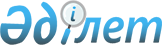 Б.Е.Оразбаев туралыҚазақстан Республикасы Үкіметінің қаулысы 2002 жылғы 2 қазан N 1079     Қазақстан Республикасының Үкіметі қаулы етеді:     Бірлік Есіркепұлы Оразбаев Қазақстан Республикасының Энергетика және минералдық ресурстар вице-министрі болып тағайындалсын.     Қазақстан Республикасының       Премьер-МинистріМамандар:     Багарова Ж.А.,     Қасымбеков Б.А.
					© 2012. Қазақстан Республикасы Әділет министрлігінің «Қазақстан Республикасының Заңнама және құқықтық ақпарат институты» ШЖҚ РМК
				